MATH CHALLENGE TOURNAMENTFALL 2017MENTAL MATH CHALLENGEGrade 5Sponsored by Ellipsis Academy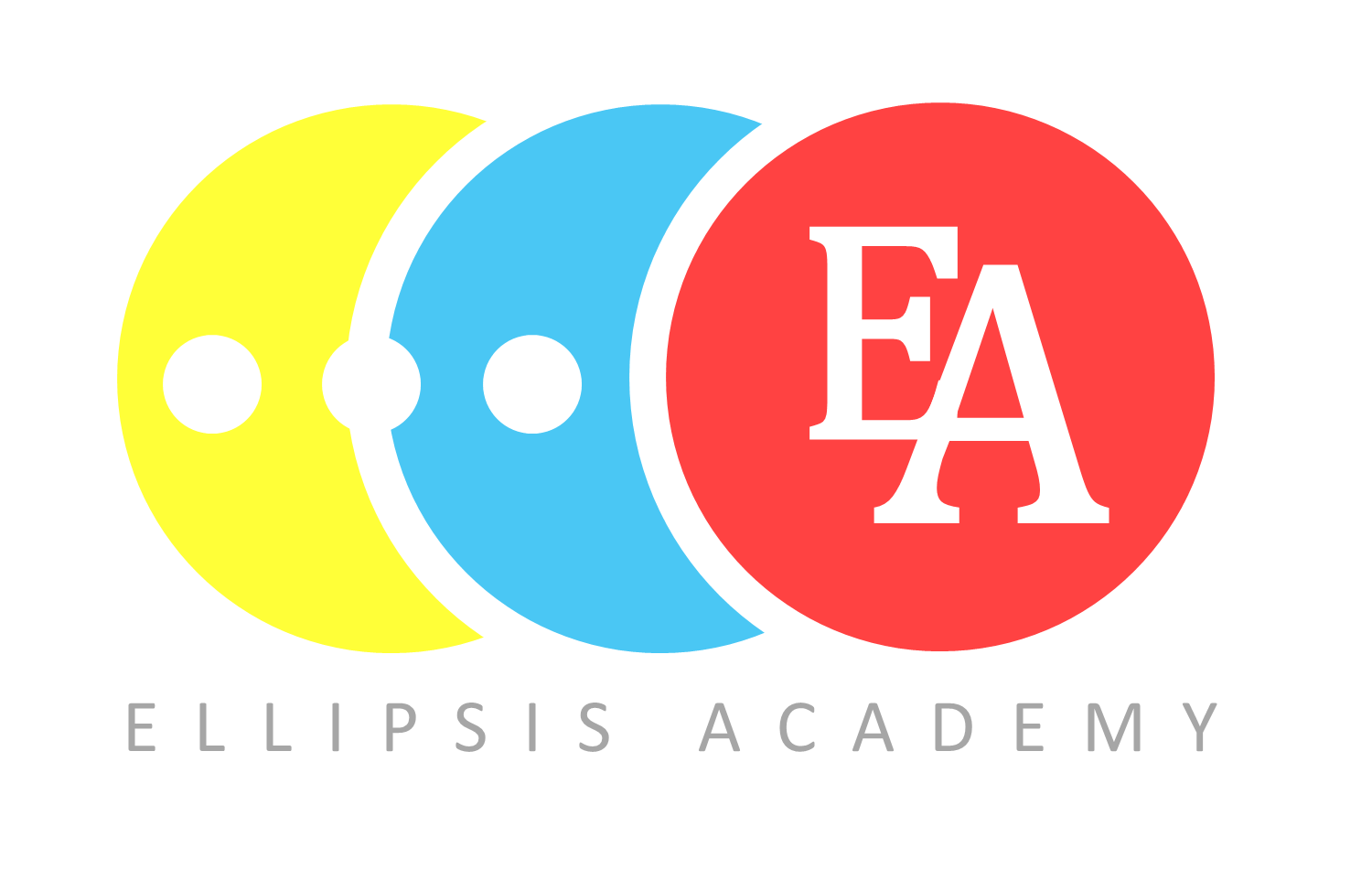 LAST NAME:	 _______________________FIRST NAME: _______________________School: _________________________Grade: ________Mental Math Challenge (15 minutes)Mark your answers on the answer sheet.You may not do any written work.Solve as many problems as you can.Correct answer: 2 pointsBlank answer: 0 pointIncorrect answer: 0 point1.What is the sum of 3 interior angles of any square?What is the sum of 3 interior angles of any square?What is the sum of 3 interior angles of any square?What is the sum of 3 interior angles of any square?What is the sum of 3 interior angles of any square?What is the sum of 3 interior angles of any square?What is the sum of 3 interior angles of any square?What is the sum of 3 interior angles of any square?What is the sum of 3 interior angles of any square?What is the sum of 3 interior angles of any square?A.900B.1800C.2700D.3600E.45002.Increasing each of the 5 numbers by 3, the sum of the 5 numbers will increase by what number?Increasing each of the 5 numbers by 3, the sum of the 5 numbers will increase by what number?Increasing each of the 5 numbers by 3, the sum of the 5 numbers will increase by what number?Increasing each of the 5 numbers by 3, the sum of the 5 numbers will increase by what number?Increasing each of the 5 numbers by 3, the sum of the 5 numbers will increase by what number?Increasing each of the 5 numbers by 3, the sum of the 5 numbers will increase by what number?Increasing each of the 5 numbers by 3, the sum of the 5 numbers will increase by what number?Increasing each of the 5 numbers by 3, the sum of the 5 numbers will increase by what number?Increasing each of the 5 numbers by 3, the sum of the 5 numbers will increase by what number?Increasing each of the 5 numbers by 3, the sum of the 5 numbers will increase by what number?A.5B.10C.8D.15E.1253.What number is always impossible to get when you add two counting odd numbers?What number is always impossible to get when you add two counting odd numbers?What number is always impossible to get when you add two counting odd numbers?What number is always impossible to get when you add two counting odd numbers?What number is always impossible to get when you add two counting odd numbers?What number is always impossible to get when you add two counting odd numbers?What number is always impossible to get when you add two counting odd numbers?What number is always impossible to get when you add two counting odd numbers?What number is always impossible to get when you add two counting odd numbers?What number is always impossible to get when you add two counting odd numbers?A.Divisible by 3B.evenC.zeroD.prime E.composite4.Students are given 1 hour to complete a test with 50 questions. What is the average amount of time they should spend on each question?Students are given 1 hour to complete a test with 50 questions. What is the average amount of time they should spend on each question?Students are given 1 hour to complete a test with 50 questions. What is the average amount of time they should spend on each question?Students are given 1 hour to complete a test with 50 questions. What is the average amount of time they should spend on each question?Students are given 1 hour to complete a test with 50 questions. What is the average amount of time they should spend on each question?Students are given 1 hour to complete a test with 50 questions. What is the average amount of time they should spend on each question?Students are given 1 hour to complete a test with 50 questions. What is the average amount of time they should spend on each question?Students are given 1 hour to complete a test with 50 questions. What is the average amount of time they should spend on each question?Students are given 1 hour to complete a test with 50 questions. What is the average amount of time they should spend on each question?Students are given 1 hour to complete a test with 50 questions. What is the average amount of time they should spend on each question?A.50 minutesB.C.D.E.1.1 minutes5.If Cindy’s age is divided by 4, the remainder is 2. What age is impossible for Cindy?If Cindy’s age is divided by 4, the remainder is 2. What age is impossible for Cindy?If Cindy’s age is divided by 4, the remainder is 2. What age is impossible for Cindy?If Cindy’s age is divided by 4, the remainder is 2. What age is impossible for Cindy?If Cindy’s age is divided by 4, the remainder is 2. What age is impossible for Cindy?If Cindy’s age is divided by 4, the remainder is 2. What age is impossible for Cindy?If Cindy’s age is divided by 4, the remainder is 2. What age is impossible for Cindy?If Cindy’s age is divided by 4, the remainder is 2. What age is impossible for Cindy?If Cindy’s age is divided by 4, the remainder is 2. What age is impossible for Cindy?If Cindy’s age is divided by 4, the remainder is 2. What age is impossible for Cindy?A.10B.13C.18D.6E.146.How many sheets of paper will I need to print both sides of my document that is 37 pages?How many sheets of paper will I need to print both sides of my document that is 37 pages?How many sheets of paper will I need to print both sides of my document that is 37 pages?How many sheets of paper will I need to print both sides of my document that is 37 pages?How many sheets of paper will I need to print both sides of my document that is 37 pages?How many sheets of paper will I need to print both sides of my document that is 37 pages?How many sheets of paper will I need to print both sides of my document that is 37 pages?How many sheets of paper will I need to print both sides of my document that is 37 pages?How many sheets of paper will I need to print both sides of my document that is 37 pages?How many sheets of paper will I need to print both sides of my document that is 37 pages?A.37B.17C.18D.19E.18.57.Sally is a third grader. Her dad’s age is a prime number. How old can he be?Sally is a third grader. Her dad’s age is a prime number. How old can he be?Sally is a third grader. Her dad’s age is a prime number. How old can he be?Sally is a third grader. Her dad’s age is a prime number. How old can he be?Sally is a third grader. Her dad’s age is a prime number. How old can he be?Sally is a third grader. Her dad’s age is a prime number. How old can he be?Sally is a third grader. Her dad’s age is a prime number. How old can he be?Sally is a third grader. Her dad’s age is a prime number. How old can he be?Sally is a third grader. Her dad’s age is a prime number. How old can he be?Sally is a third grader. Her dad’s age is a prime number. How old can he be?A.11B.46C.47D.49E.518.The number midway between 3 and 11 is ____.The number midway between 3 and 11 is ____.The number midway between 3 and 11 is ____.The number midway between 3 and 11 is ____.The number midway between 3 and 11 is ____.The number midway between 3 and 11 is ____.The number midway between 3 and 11 is ____.The number midway between 3 and 11 is ____.The number midway between 3 and 11 is ____.The number midway between 3 and 11 is ____.A.6B.8C.4D.5E.79.Angela is counting her coins.  She has 7 coins with a total value of 77 cents. If her largest coin is a quarter, how many nickels does she have?Angela is counting her coins.  She has 7 coins with a total value of 77 cents. If her largest coin is a quarter, how many nickels does she have?Angela is counting her coins.  She has 7 coins with a total value of 77 cents. If her largest coin is a quarter, how many nickels does she have?Angela is counting her coins.  She has 7 coins with a total value of 77 cents. If her largest coin is a quarter, how many nickels does she have?Angela is counting her coins.  She has 7 coins with a total value of 77 cents. If her largest coin is a quarter, how many nickels does she have?Angela is counting her coins.  She has 7 coins with a total value of 77 cents. If her largest coin is a quarter, how many nickels does she have?Angela is counting her coins.  She has 7 coins with a total value of 77 cents. If her largest coin is a quarter, how many nickels does she have?Angela is counting her coins.  She has 7 coins with a total value of 77 cents. If her largest coin is a quarter, how many nickels does she have?Angela is counting her coins.  She has 7 coins with a total value of 77 cents. If her largest coin is a quarter, how many nickels does she have?Angela is counting her coins.  She has 7 coins with a total value of 77 cents. If her largest coin is a quarter, how many nickels does she have?A.1B.3C.2D.0E.410.Decagon has twice as many sides as ________.Decagon has twice as many sides as ________.Decagon has twice as many sides as ________.Decagon has twice as many sides as ________.Decagon has twice as many sides as ________.Decagon has twice as many sides as ________.Decagon has twice as many sides as ________.Decagon has twice as many sides as ________.Decagon has twice as many sides as ________.Decagon has twice as many sides as ________.A.quadrilateralB.squareC.rhombusD.pentagonE.triangle11.Andy bought 64 ounces of sugar. How many pounds of sugar did he buy?Andy bought 64 ounces of sugar. How many pounds of sugar did he buy?Andy bought 64 ounces of sugar. How many pounds of sugar did he buy?Andy bought 64 ounces of sugar. How many pounds of sugar did he buy?Andy bought 64 ounces of sugar. How many pounds of sugar did he buy?Andy bought 64 ounces of sugar. How many pounds of sugar did he buy?Andy bought 64 ounces of sugar. How many pounds of sugar did he buy?Andy bought 64 ounces of sugar. How many pounds of sugar did he buy?Andy bought 64 ounces of sugar. How many pounds of sugar did he buy?Andy bought 64 ounces of sugar. How many pounds of sugar did he buy?A.32 lb.B.4 lb.C.16 lb.D.32 lb.E.8 lb.12.Round 3980F to the nearest 100F.Round 3980F to the nearest 100F.Round 3980F to the nearest 100F.Round 3980F to the nearest 100F.Round 3980F to the nearest 100F.Round 3980F to the nearest 100F.Round 3980F to the nearest 100F.Round 3980F to the nearest 100F.Round 3980F to the nearest 100F.Round 3980F to the nearest 100F.A.3950FB.3900FC.4050FD.4000CE.4000F13.If today is Monday, what day of the week will it be in nineteen days?If today is Monday, what day of the week will it be in nineteen days?If today is Monday, what day of the week will it be in nineteen days?If today is Monday, what day of the week will it be in nineteen days?If today is Monday, what day of the week will it be in nineteen days?If today is Monday, what day of the week will it be in nineteen days?If today is Monday, what day of the week will it be in nineteen days?If today is Monday, what day of the week will it be in nineteen days?If today is Monday, what day of the week will it be in nineteen days?If today is Monday, what day of the week will it be in nineteen days?A.MondayB.WednesdayC.FridayD.SundayE.Saturday14.Half the sum of the degree-measures of the angles of an isosceles triangle is _____.Half the sum of the degree-measures of the angles of an isosceles triangle is _____.Half the sum of the degree-measures of the angles of an isosceles triangle is _____.Half the sum of the degree-measures of the angles of an isosceles triangle is _____.Half the sum of the degree-measures of the angles of an isosceles triangle is _____.Half the sum of the degree-measures of the angles of an isosceles triangle is _____.Half the sum of the degree-measures of the angles of an isosceles triangle is _____.Half the sum of the degree-measures of the angles of an isosceles triangle is _____.Half the sum of the degree-measures of the angles of an isosceles triangle is _____.Half the sum of the degree-measures of the angles of an isosceles triangle is _____.A.450B.800C.900D.1800E.360015.What is the ones digit of the product 2015 × 2016 × 2017 × 2018?What is the ones digit of the product 2015 × 2016 × 2017 × 2018?What is the ones digit of the product 2015 × 2016 × 2017 × 2018?What is the ones digit of the product 2015 × 2016 × 2017 × 2018?What is the ones digit of the product 2015 × 2016 × 2017 × 2018?What is the ones digit of the product 2015 × 2016 × 2017 × 2018?What is the ones digit of the product 2015 × 2016 × 2017 × 2018?What is the ones digit of the product 2015 × 2016 × 2017 × 2018?What is the ones digit of the product 2015 × 2016 × 2017 × 2018?What is the ones digit of the product 2015 × 2016 × 2017 × 2018?A.0B.1C.6D.8E.216.As a reduced fraction, what is the sum of one fourth and one sixteenth?As a reduced fraction, what is the sum of one fourth and one sixteenth?As a reduced fraction, what is the sum of one fourth and one sixteenth?As a reduced fraction, what is the sum of one fourth and one sixteenth?As a reduced fraction, what is the sum of one fourth and one sixteenth?As a reduced fraction, what is the sum of one fourth and one sixteenth?As a reduced fraction, what is the sum of one fourth and one sixteenth?As a reduced fraction, what is the sum of one fourth and one sixteenth?As a reduced fraction, what is the sum of one fourth and one sixteenth?As a reduced fraction, what is the sum of one fourth and one sixteenth?A.B.C.D.E.17.A 2-meter long piece of ribbon was cut into 1/10-meter-long strips. How many such pieces were cut?A 2-meter long piece of ribbon was cut into 1/10-meter-long strips. How many such pieces were cut?A 2-meter long piece of ribbon was cut into 1/10-meter-long strips. How many such pieces were cut?A 2-meter long piece of ribbon was cut into 1/10-meter-long strips. How many such pieces were cut?A 2-meter long piece of ribbon was cut into 1/10-meter-long strips. How many such pieces were cut?A 2-meter long piece of ribbon was cut into 1/10-meter-long strips. How many such pieces were cut?A 2-meter long piece of ribbon was cut into 1/10-meter-long strips. How many such pieces were cut?A 2-meter long piece of ribbon was cut into 1/10-meter-long strips. How many such pieces were cut?A 2-meter long piece of ribbon was cut into 1/10-meter-long strips. How many such pieces were cut?A 2-meter long piece of ribbon was cut into 1/10-meter-long strips. How many such pieces were cut?A.10B.20C.2D.12E.20018.What is the missing number?          What is the missing number?          What is the missing number?          What is the missing number?          What is the missing number?          What is the missing number?          What is the missing number?          What is the missing number?          What is the missing number?          What is the missing number?          A.9B.24C.21D.3E.1819.A square with a perimeter of 36 inches is divided into 3 by 3 smaller squares. What is the perimeter of 1 small square?A square with a perimeter of 36 inches is divided into 3 by 3 smaller squares. What is the perimeter of 1 small square?A square with a perimeter of 36 inches is divided into 3 by 3 smaller squares. What is the perimeter of 1 small square?A square with a perimeter of 36 inches is divided into 3 by 3 smaller squares. What is the perimeter of 1 small square?A square with a perimeter of 36 inches is divided into 3 by 3 smaller squares. What is the perimeter of 1 small square?A square with a perimeter of 36 inches is divided into 3 by 3 smaller squares. What is the perimeter of 1 small square?A square with a perimeter of 36 inches is divided into 3 by 3 smaller squares. What is the perimeter of 1 small square?A square with a perimeter of 36 inches is divided into 3 by 3 smaller squares. What is the perimeter of 1 small square?A square with a perimeter of 36 inches is divided into 3 by 3 smaller squares. What is the perimeter of 1 small square?A square with a perimeter of 36 inches is divided into 3 by 3 smaller squares. What is the perimeter of 1 small square?A.4 in.B.6 in.C.9 in.D.8 in.E.12 in.20.How many even 2-digit counting numbers are there?How many even 2-digit counting numbers are there?How many even 2-digit counting numbers are there?How many even 2-digit counting numbers are there?How many even 2-digit counting numbers are there?How many even 2-digit counting numbers are there?How many even 2-digit counting numbers are there?How many even 2-digit counting numbers are there?How many even 2-digit counting numbers are there?How many even 2-digit counting numbers are there?A.50B.46C.44D.45E.9021.Alex has in his pocket $5 bill, 5 quarters, 5 nickels, 5 pennies. How much money does he have in his pocket?Alex has in his pocket $5 bill, 5 quarters, 5 nickels, 5 pennies. How much money does he have in his pocket?Alex has in his pocket $5 bill, 5 quarters, 5 nickels, 5 pennies. How much money does he have in his pocket?Alex has in his pocket $5 bill, 5 quarters, 5 nickels, 5 pennies. How much money does he have in his pocket?Alex has in his pocket $5 bill, 5 quarters, 5 nickels, 5 pennies. How much money does he have in his pocket?Alex has in his pocket $5 bill, 5 quarters, 5 nickels, 5 pennies. How much money does he have in his pocket?Alex has in his pocket $5 bill, 5 quarters, 5 nickels, 5 pennies. How much money does he have in his pocket?Alex has in his pocket $5 bill, 5 quarters, 5 nickels, 5 pennies. How much money does he have in his pocket?Alex has in his pocket $5 bill, 5 quarters, 5 nickels, 5 pennies. How much money does he have in his pocket?Alex has in his pocket $5 bill, 5 quarters, 5 nickels, 5 pennies. How much money does he have in his pocket?A.$6.25B.$6.75C.$7.00D.$5.20E.$6.5522.The speed of a sparrow is 19.5 feet per second, and the speed of a hummingbird is 1.5 times faster. How many more feet per second does the hummingbird fly if compared to a sparrow?The speed of a sparrow is 19.5 feet per second, and the speed of a hummingbird is 1.5 times faster. How many more feet per second does the hummingbird fly if compared to a sparrow?The speed of a sparrow is 19.5 feet per second, and the speed of a hummingbird is 1.5 times faster. How many more feet per second does the hummingbird fly if compared to a sparrow?The speed of a sparrow is 19.5 feet per second, and the speed of a hummingbird is 1.5 times faster. How many more feet per second does the hummingbird fly if compared to a sparrow?The speed of a sparrow is 19.5 feet per second, and the speed of a hummingbird is 1.5 times faster. How many more feet per second does the hummingbird fly if compared to a sparrow?The speed of a sparrow is 19.5 feet per second, and the speed of a hummingbird is 1.5 times faster. How many more feet per second does the hummingbird fly if compared to a sparrow?The speed of a sparrow is 19.5 feet per second, and the speed of a hummingbird is 1.5 times faster. How many more feet per second does the hummingbird fly if compared to a sparrow?The speed of a sparrow is 19.5 feet per second, and the speed of a hummingbird is 1.5 times faster. How many more feet per second does the hummingbird fly if compared to a sparrow?The speed of a sparrow is 19.5 feet per second, and the speed of a hummingbird is 1.5 times faster. How many more feet per second does the hummingbird fly if compared to a sparrow?The speed of a sparrow is 19.5 feet per second, and the speed of a hummingbird is 1.5 times faster. How many more feet per second does the hummingbird fly if compared to a sparrow?A.9.75 ft.B.29.25 ft. C.48.75 ft.D.30 ft.E.12 ft.23.What is the next number in the following sequence: 10.3,     8.9,     7.5,     6.1,    ______?    What is the next number in the following sequence: 10.3,     8.9,     7.5,     6.1,    ______?    What is the next number in the following sequence: 10.3,     8.9,     7.5,     6.1,    ______?    What is the next number in the following sequence: 10.3,     8.9,     7.5,     6.1,    ______?    What is the next number in the following sequence: 10.3,     8.9,     7.5,     6.1,    ______?    What is the next number in the following sequence: 10.3,     8.9,     7.5,     6.1,    ______?    What is the next number in the following sequence: 10.3,     8.9,     7.5,     6.1,    ______?    What is the next number in the following sequence: 10.3,     8.9,     7.5,     6.1,    ______?    What is the next number in the following sequence: 10.3,     8.9,     7.5,     6.1,    ______?    What is the next number in the following sequence: 10.3,     8.9,     7.5,     6.1,    ______?    A.5.2B.4.9C.4.7D.5.7E.6.724.The average cost of 4 pens is $2.40. What is the total cost of the pens?The average cost of 4 pens is $2.40. What is the total cost of the pens?The average cost of 4 pens is $2.40. What is the total cost of the pens?The average cost of 4 pens is $2.40. What is the total cost of the pens?The average cost of 4 pens is $2.40. What is the total cost of the pens?The average cost of 4 pens is $2.40. What is the total cost of the pens?The average cost of 4 pens is $2.40. What is the total cost of the pens?The average cost of 4 pens is $2.40. What is the total cost of the pens?The average cost of 4 pens is $2.40. What is the total cost of the pens?The average cost of 4 pens is $2.40. What is the total cost of the pens?A.$9.60B.$0.60C.$0.80D.$2.40E.$4.8025.A photographer can develop 72 photos in 3 hours. How many photos can he develop in 1 and a half hours if he is consistent with his developing speed?A photographer can develop 72 photos in 3 hours. How many photos can he develop in 1 and a half hours if he is consistent with his developing speed?A photographer can develop 72 photos in 3 hours. How many photos can he develop in 1 and a half hours if he is consistent with his developing speed?A photographer can develop 72 photos in 3 hours. How many photos can he develop in 1 and a half hours if he is consistent with his developing speed?A photographer can develop 72 photos in 3 hours. How many photos can he develop in 1 and a half hours if he is consistent with his developing speed?A photographer can develop 72 photos in 3 hours. How many photos can he develop in 1 and a half hours if he is consistent with his developing speed?A photographer can develop 72 photos in 3 hours. How many photos can he develop in 1 and a half hours if he is consistent with his developing speed?A photographer can develop 72 photos in 3 hours. How many photos can he develop in 1 and a half hours if he is consistent with his developing speed?A photographer can develop 72 photos in 3 hours. How many photos can he develop in 1 and a half hours if he is consistent with his developing speed?A photographer can develop 72 photos in 3 hours. How many photos can he develop in 1 and a half hours if he is consistent with his developing speed?A.30B.28C.24D.36E. 4826.There are 800 seats in a theater. 200 seats were sold. What percent of the seats were vacant? There are 800 seats in a theater. 200 seats were sold. What percent of the seats were vacant? There are 800 seats in a theater. 200 seats were sold. What percent of the seats were vacant? There are 800 seats in a theater. 200 seats were sold. What percent of the seats were vacant? There are 800 seats in a theater. 200 seats were sold. What percent of the seats were vacant? There are 800 seats in a theater. 200 seats were sold. What percent of the seats were vacant? There are 800 seats in a theater. 200 seats were sold. What percent of the seats were vacant? There are 800 seats in a theater. 200 seats were sold. What percent of the seats were vacant? There are 800 seats in a theater. 200 seats were sold. What percent of the seats were vacant? There are 800 seats in a theater. 200 seats were sold. What percent of the seats were vacant? A.600B.6/8C.75%D.60%E.20%27.How many circles with the radius of 1 inch can fit in a circle with the diameter 4 inches?How many circles with the radius of 1 inch can fit in a circle with the diameter 4 inches?How many circles with the radius of 1 inch can fit in a circle with the diameter 4 inches?How many circles with the radius of 1 inch can fit in a circle with the diameter 4 inches?How many circles with the radius of 1 inch can fit in a circle with the diameter 4 inches?How many circles with the radius of 1 inch can fit in a circle with the diameter 4 inches?How many circles with the radius of 1 inch can fit in a circle with the diameter 4 inches?How many circles with the radius of 1 inch can fit in a circle with the diameter 4 inches?How many circles with the radius of 1 inch can fit in a circle with the diameter 4 inches?How many circles with the radius of 1 inch can fit in a circle with the diameter 4 inches?A.5B.4C.2D.3E.628.In a number 93,672,154 cross out 3 digits to get the biggest possible number. What number will it be if you are not allowed to rearrange the digits?In a number 93,672,154 cross out 3 digits to get the biggest possible number. What number will it be if you are not allowed to rearrange the digits?In a number 93,672,154 cross out 3 digits to get the biggest possible number. What number will it be if you are not allowed to rearrange the digits?In a number 93,672,154 cross out 3 digits to get the biggest possible number. What number will it be if you are not allowed to rearrange the digits?In a number 93,672,154 cross out 3 digits to get the biggest possible number. What number will it be if you are not allowed to rearrange the digits?In a number 93,672,154 cross out 3 digits to get the biggest possible number. What number will it be if you are not allowed to rearrange the digits?In a number 93,672,154 cross out 3 digits to get the biggest possible number. What number will it be if you are not allowed to rearrange the digits?In a number 93,672,154 cross out 3 digits to get the biggest possible number. What number will it be if you are not allowed to rearrange the digits?In a number 93,672,154 cross out 3 digits to get the biggest possible number. What number will it be if you are not allowed to rearrange the digits?In a number 93,672,154 cross out 3 digits to get the biggest possible number. What number will it be if you are not allowed to rearrange the digits?A.96,754B.97,254C.97,654D.97,215E.96,72529.A dad is three times older than his son. At the same time, his son is 34 years younger than dad. How old is the son now?A dad is three times older than his son. At the same time, his son is 34 years younger than dad. How old is the son now?A dad is three times older than his son. At the same time, his son is 34 years younger than dad. How old is the son now?A dad is three times older than his son. At the same time, his son is 34 years younger than dad. How old is the son now?A dad is three times older than his son. At the same time, his son is 34 years younger than dad. How old is the son now?A dad is three times older than his son. At the same time, his son is 34 years younger than dad. How old is the son now?A dad is three times older than his son. At the same time, his son is 34 years younger than dad. How old is the son now?A dad is three times older than his son. At the same time, his son is 34 years younger than dad. How old is the son now?A dad is three times older than his son. At the same time, his son is 34 years younger than dad. How old is the son now?A dad is three times older than his son. At the same time, his son is 34 years younger than dad. How old is the son now?A.10B.12C.51D.17E.3430.The sum of 2 prime numbers is 39. What is the biggest prime number in this sum?The sum of 2 prime numbers is 39. What is the biggest prime number in this sum?The sum of 2 prime numbers is 39. What is the biggest prime number in this sum?The sum of 2 prime numbers is 39. What is the biggest prime number in this sum?The sum of 2 prime numbers is 39. What is the biggest prime number in this sum?The sum of 2 prime numbers is 39. What is the biggest prime number in this sum?The sum of 2 prime numbers is 39. What is the biggest prime number in this sum?The sum of 2 prime numbers is 39. What is the biggest prime number in this sum?The sum of 2 prime numbers is 39. What is the biggest prime number in this sum?The sum of 2 prime numbers is 39. What is the biggest prime number in this sum?A.2B.19C.13D.17E.3731.How many edges are there in 2 rectangular prisms?How many edges are there in 2 rectangular prisms?How many edges are there in 2 rectangular prisms?How many edges are there in 2 rectangular prisms?How many edges are there in 2 rectangular prisms?How many edges are there in 2 rectangular prisms?How many edges are there in 2 rectangular prisms?How many edges are there in 2 rectangular prisms?How many edges are there in 2 rectangular prisms?How many edges are there in 2 rectangular prisms?A.24B.28C.12D.16E.2032.How many all possible diagonals can you draw in octagon?How many all possible diagonals can you draw in octagon?How many all possible diagonals can you draw in octagon?How many all possible diagonals can you draw in octagon?How many all possible diagonals can you draw in octagon?How many all possible diagonals can you draw in octagon?How many all possible diagonals can you draw in octagon?How many all possible diagonals can you draw in octagon?How many all possible diagonals can you draw in octagon?How many all possible diagonals can you draw in octagon?A.8B.10C.20D.16E.3233.Grandma is 61, her grandson is 17. How many years ago was the grandson 5 times younger than his grandma?Grandma is 61, her grandson is 17. How many years ago was the grandson 5 times younger than his grandma?Grandma is 61, her grandson is 17. How many years ago was the grandson 5 times younger than his grandma?Grandma is 61, her grandson is 17. How many years ago was the grandson 5 times younger than his grandma?Grandma is 61, her grandson is 17. How many years ago was the grandson 5 times younger than his grandma?Grandma is 61, her grandson is 17. How many years ago was the grandson 5 times younger than his grandma?Grandma is 61, her grandson is 17. How many years ago was the grandson 5 times younger than his grandma?Grandma is 61, her grandson is 17. How many years ago was the grandson 5 times younger than his grandma?Grandma is 61, her grandson is 17. How many years ago was the grandson 5 times younger than his grandma?Grandma is 61, her grandson is 17. How many years ago was the grandson 5 times younger than his grandma?A.5B.11C.12D.6E.1734.What is the sum of all the edges of a rectangular prism with the edges 5 in., 5 in., and 6 in.?What is the sum of all the edges of a rectangular prism with the edges 5 in., 5 in., and 6 in.?What is the sum of all the edges of a rectangular prism with the edges 5 in., 5 in., and 6 in.?What is the sum of all the edges of a rectangular prism with the edges 5 in., 5 in., and 6 in.?What is the sum of all the edges of a rectangular prism with the edges 5 in., 5 in., and 6 in.?What is the sum of all the edges of a rectangular prism with the edges 5 in., 5 in., and 6 in.?What is the sum of all the edges of a rectangular prism with the edges 5 in., 5 in., and 6 in.?What is the sum of all the edges of a rectangular prism with the edges 5 in., 5 in., and 6 in.?What is the sum of all the edges of a rectangular prism with the edges 5 in., 5 in., and 6 in.?What is the sum of all the edges of a rectangular prism with the edges 5 in., 5 in., and 6 in.?A.150 inB.64 inC.16 inD.32 inE.125 in35.One side of the square was increased by 4 inches, and the other side was decreased by 2 inches. The area of this new rectangle is 16 in2. How many inches is the side of the original square?One side of the square was increased by 4 inches, and the other side was decreased by 2 inches. The area of this new rectangle is 16 in2. How many inches is the side of the original square?One side of the square was increased by 4 inches, and the other side was decreased by 2 inches. The area of this new rectangle is 16 in2. How many inches is the side of the original square?One side of the square was increased by 4 inches, and the other side was decreased by 2 inches. The area of this new rectangle is 16 in2. How many inches is the side of the original square?One side of the square was increased by 4 inches, and the other side was decreased by 2 inches. The area of this new rectangle is 16 in2. How many inches is the side of the original square?One side of the square was increased by 4 inches, and the other side was decreased by 2 inches. The area of this new rectangle is 16 in2. How many inches is the side of the original square?One side of the square was increased by 4 inches, and the other side was decreased by 2 inches. The area of this new rectangle is 16 in2. How many inches is the side of the original square?One side of the square was increased by 4 inches, and the other side was decreased by 2 inches. The area of this new rectangle is 16 in2. How many inches is the side of the original square?One side of the square was increased by 4 inches, and the other side was decreased by 2 inches. The area of this new rectangle is 16 in2. How many inches is the side of the original square?One side of the square was increased by 4 inches, and the other side was decreased by 2 inches. The area of this new rectangle is 16 in2. How many inches is the side of the original square?A.6B.4C.2D.8E.536.What percent of the 2-and-a-half-hour concert will I see if I’m half an hour late?What percent of the 2-and-a-half-hour concert will I see if I’m half an hour late?What percent of the 2-and-a-half-hour concert will I see if I’m half an hour late?What percent of the 2-and-a-half-hour concert will I see if I’m half an hour late?What percent of the 2-and-a-half-hour concert will I see if I’m half an hour late?What percent of the 2-and-a-half-hour concert will I see if I’m half an hour late?What percent of the 2-and-a-half-hour concert will I see if I’m half an hour late?What percent of the 2-and-a-half-hour concert will I see if I’m half an hour late?What percent of the 2-and-a-half-hour concert will I see if I’m half an hour late?What percent of the 2-and-a-half-hour concert will I see if I’m half an hour late?A.80%B.70%C.90%D.50%E.20%37.In the number 20172018, the ratio of odd digits to the even digits is:In the number 20172018, the ratio of odd digits to the even digits is:In the number 20172018, the ratio of odd digits to the even digits is:In the number 20172018, the ratio of odd digits to the even digits is:In the number 20172018, the ratio of odd digits to the even digits is:In the number 20172018, the ratio of odd digits to the even digits is:In the number 20172018, the ratio of odd digits to the even digits is:In the number 20172018, the ratio of odd digits to the even digits is:In the number 20172018, the ratio of odd digits to the even digits is:In the number 20172018, the ratio of odd digits to the even digits is:A.4 : 4B.3 : 3C.3 : 5D.5 : 3E.2 : 638.How many 3-digit numbers can you create from the digits 2,3,0,4 if the digits do not repeat?How many 3-digit numbers can you create from the digits 2,3,0,4 if the digits do not repeat?How many 3-digit numbers can you create from the digits 2,3,0,4 if the digits do not repeat?How many 3-digit numbers can you create from the digits 2,3,0,4 if the digits do not repeat?How many 3-digit numbers can you create from the digits 2,3,0,4 if the digits do not repeat?How many 3-digit numbers can you create from the digits 2,3,0,4 if the digits do not repeat?How many 3-digit numbers can you create from the digits 2,3,0,4 if the digits do not repeat?How many 3-digit numbers can you create from the digits 2,3,0,4 if the digits do not repeat?How many 3-digit numbers can you create from the digits 2,3,0,4 if the digits do not repeat?How many 3-digit numbers can you create from the digits 2,3,0,4 if the digits do not repeat?A.18B.24C.64D.12E.2739.The lengths of the three sides of the triangle could not beThe lengths of the three sides of the triangle could not beThe lengths of the three sides of the triangle could not beThe lengths of the three sides of the triangle could not beThe lengths of the three sides of the triangle could not beThe lengths of the three sides of the triangle could not beThe lengths of the three sides of the triangle could not beThe lengths of the three sides of the triangle could not beThe lengths of the three sides of the triangle could not beThe lengths of the three sides of the triangle could not beA.1, 1, 3B.2, 2, 3C.3, 3, 3D.4, 4, 3E.2, 1, 2.540. What is the ones digit of 210? What is the ones digit of 210? What is the ones digit of 210? What is the ones digit of 210? What is the ones digit of 210? What is the ones digit of 210? What is the ones digit of 210? What is the ones digit of 210? What is the ones digit of 210? What is the ones digit of 210?A.1B.2C.6D.8E.4